Творческая гостиная «Зимушка хрустальная!»                   (семейный досуг с участием детей и родителей).Цель: Воспитание у детей навыков сотрудничества, доброжелательного отношения к сверстникам и взрослым.  Задачи: Развивать устную речь детей, эстетическое восприятие, интерес, любовь к прекрасному. Учить выразительно рассказывать  для аудитории. Совершенствовать художественно-речевые исполнительные навыки детей при чтении стихотворений и презентаций. Привлекать детей и родителей к активному участию в совместной художественно-продуктивной деятельности. Способствовать активизации родителей при организации досуга.                                       Воспитатель: Зимушка-красавица как кругом бело!Все луга и тропочки снегом замело.Детям очень нравятся шутки, смех и пляс,Зимушка хрустальная, погости у нас! Мы о русской зимушке песенку споёмРадостно и весело нам с тобой вдвоём.ПЕСНЯ:  «ЗИМУШКА ХРУСТАЛЬНАЯ»   Зимушка хрустальная вся белым-бела, 
          Сколько ты искристого снега намела 
          Весело и радостно нашей детворе, 
          Выросла высокая горка во дворе Зимушка хрустальная, ясные деньки 
          Сели мы на саночки, взяли мы коньки 
          Санки с горки катятся, снег-снежок блестит.
          Зимушка хрустальная деток веселит.Воспитатель: 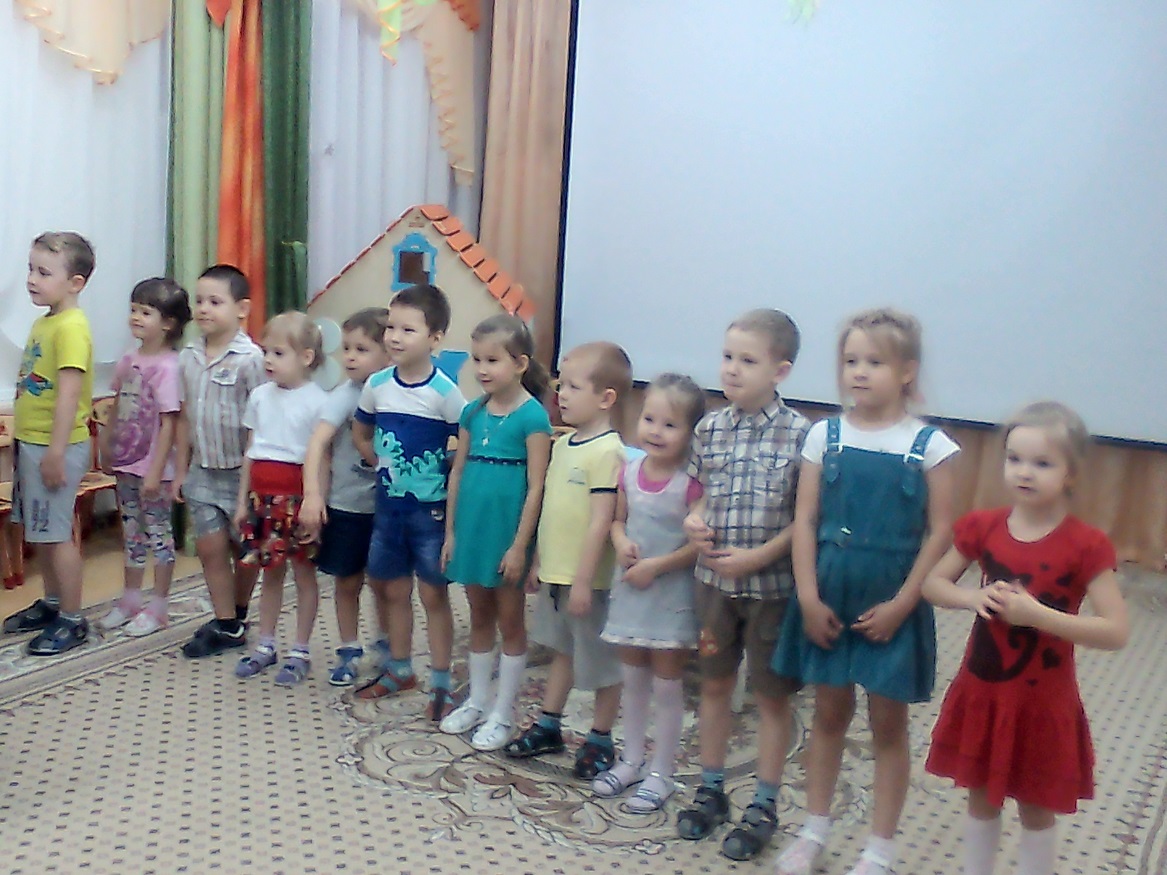 - Зима - красивое, волшебное время года, когда приходят самые сказочные праздники: Новый год, святки, Рождество. У каждого человека воспоминания детства непременно связаны с этим временем года: снежные игры, катание с горок, подарки Деда Мороза. Поэты написали много красивых стихов о зиме, а композиторы сочинили к ним музыку, художники написали картины. Сегодня мы собрались, чтобы представить свои творческие работы и послушать стихи русских поэтов о зимушке хрустальной.Дети рассказывают стихи и о своих творческих работах.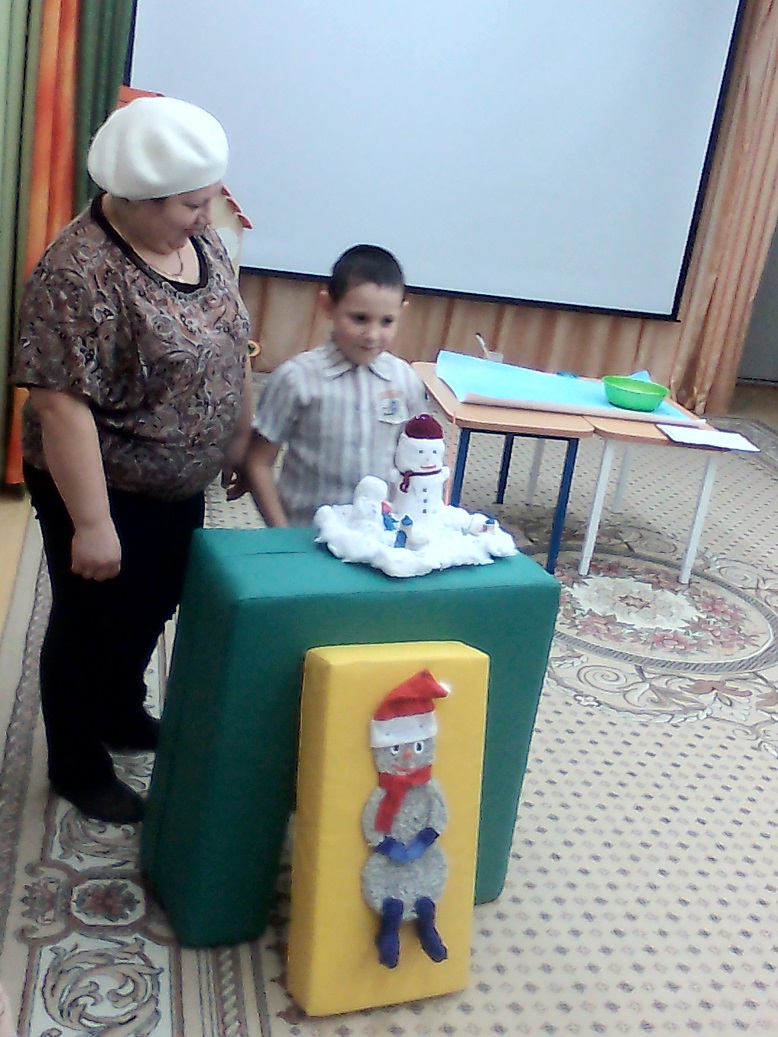 Воспитатель: Пришло время музыкальной паузы приглашайте родителей потанцевать. ( песня «Если б не было зимы») Воспитатель: А сейчас о своей работе расскажет … (дети продолжают рассказывать о своих работах). 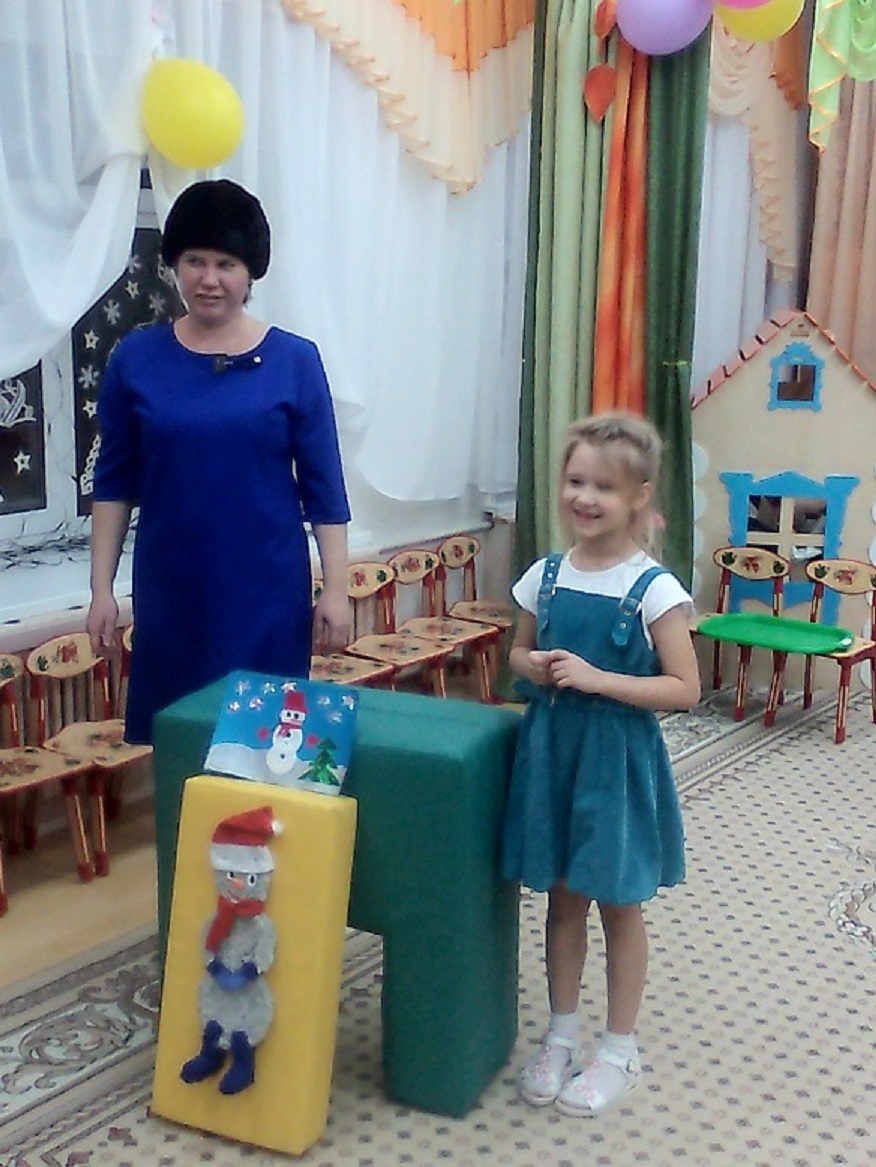 Воспитатель: В память о нашей встречи предлагаю создать коллективную картину «Зимушка хрустальная», она будет необычная, мы нарисуем её с помощью клея и манной крупы.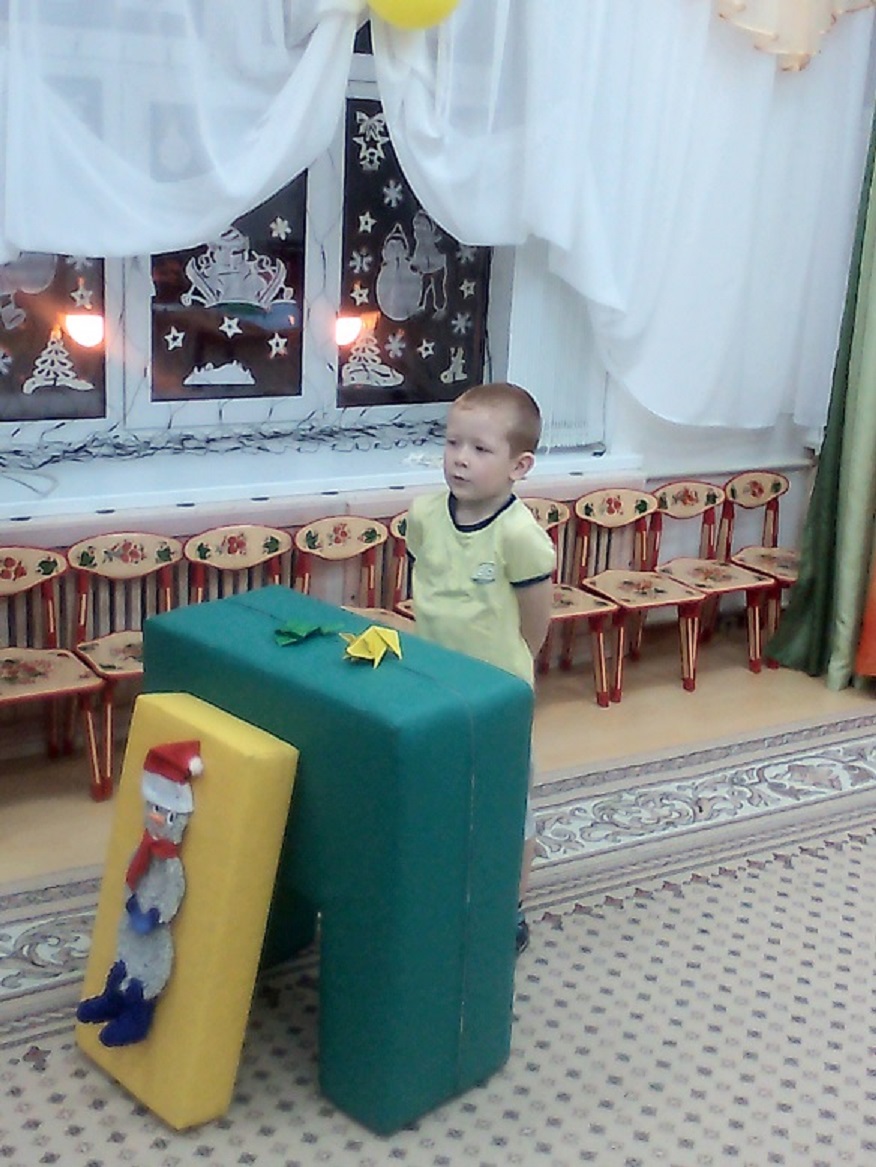 (звучит музыка родители дети работают)Воспитатель: Наша встреча подошла к концу, но не грустите,  наши работы ещё долго будут нас радовать. 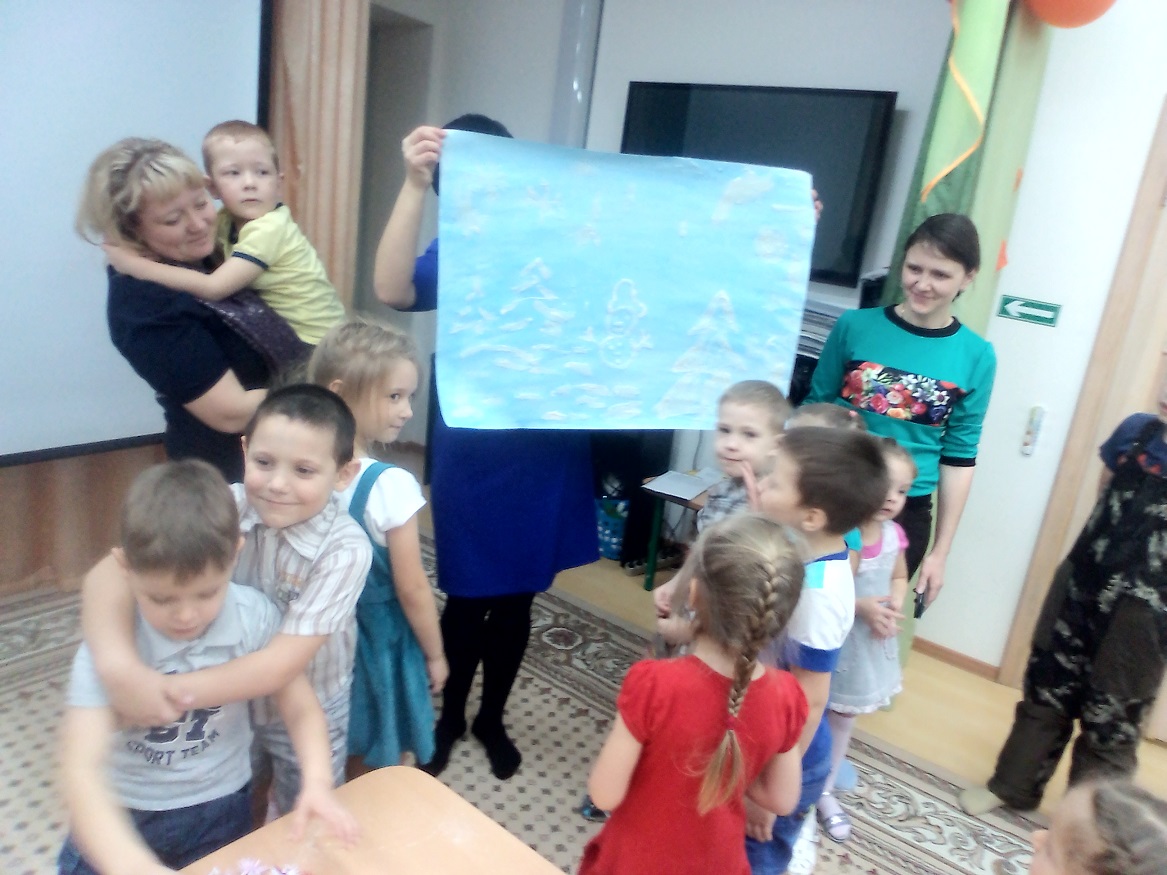 Информацию подготовилавоспитатель МА ДОУ АР детский сад «Сибирячок»                                                                                             Полупан Елена Андреевна